Oberstufe:1. Arbeiten mit Karten: Das Stammlager Mauthausen und seine Nebenlager Steige über den Link in die online Karte ein. Darauf siehst du Mauthausen und seine Nebenlager angezeigt. Mache dich mit der Karte vertraut. https://www.mauthausen-memorial.org/de/Wissen/Die-Aussenlager#map||Stelle dir folgende Fragen: - Wo wohnst du?- Wo lag das nächste Konzentrationslager bzw. Außenlager des KZ-Mauthausen? - Gibt es dort heute eine Gedenkstätte? 2. Arbeiten mit historischen Begriffen:Der Begriff des „Schutzhaftlagers“ ist während des Videos gefallen. Was denkst du: Wer ist vor wem und wie „geschützt“ worden? 3. Arbeiten mit Fotografien: Luftbildaufnahmen des KZ-Mauthausen Wirf nun einen genauen Blick auf die schwarz-weiß-Fotografie (Luftbild). Erkennst du die Bauernhöfe darauf? (Tipp: Quadrate mit Loch)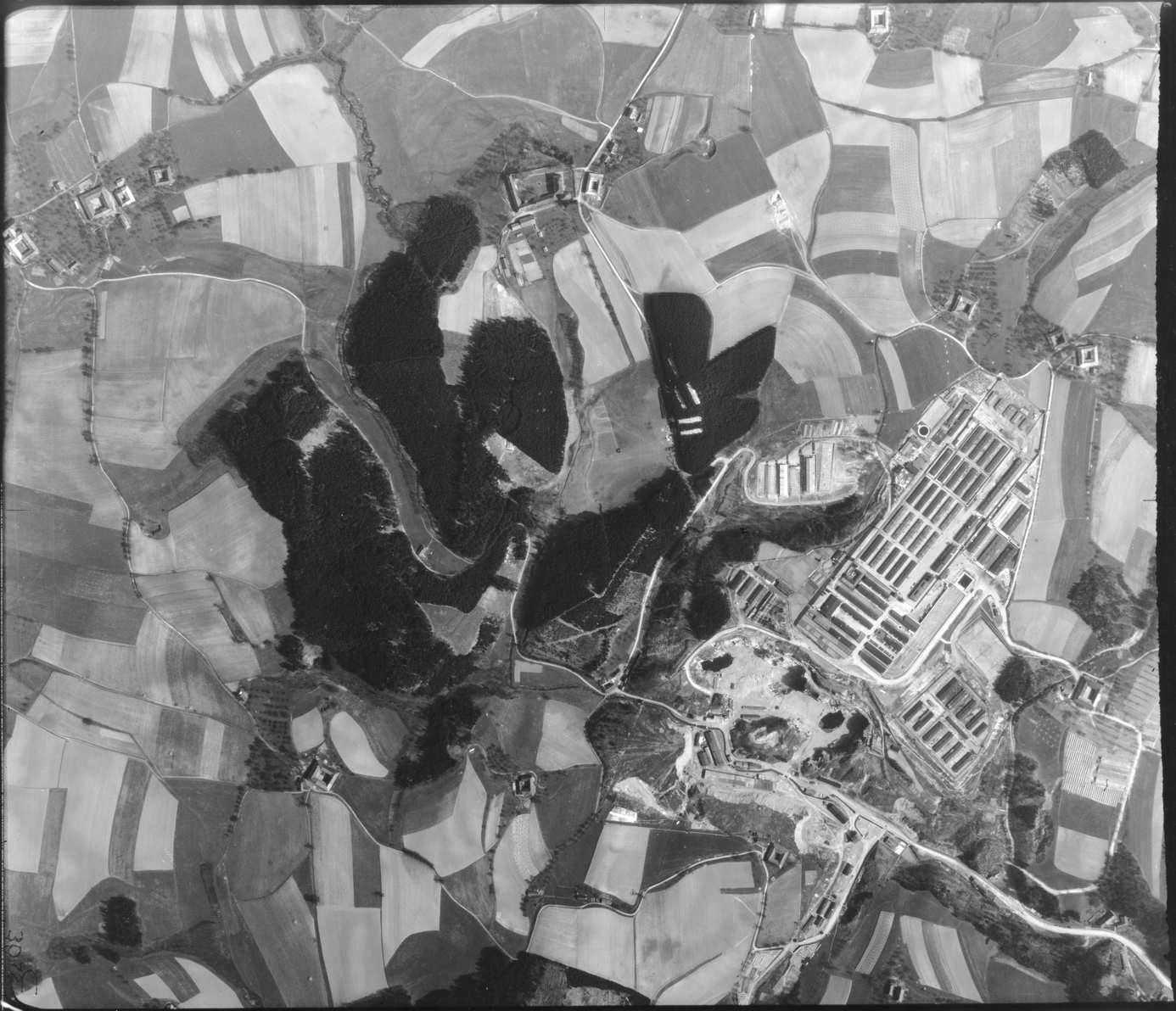 Beantworte folgende Fragen:- Was meinst du: Wie war damals zur Zeit des Nationalsozialismus das Leben für diese   Bauern und Bäuer*innen unmittelbar neben dem Konzentrationslager?- Hatten sie etwas mit dem Konzentrationslager zu tun?- Was haben sie wissen / sehen können?4. Arbeiten mit Zitaten: Eröffnungsrede Gauleiter EigruberDieses Zitat stammt aus einer ersten öffentlichen Ankündigung zum Bau des KZ-Mauthausen im heutigen Oberösterreich durch Gauleiter August Eigruber im März 1938. Er sagt darin: „Wir Oberösterreicher erhalten aber noch eine andere, besondere Auszeichnung für unsere Leistungen während der Kampfzeit. Nach Oberösterreich kommt das Konzentrationslager für die Volksverräter von ganz Österreich.[3]“Stelle dir folgende Fragen: - Was meint A. Eigruber mit den Worten „unsere Leistungen während der Kampfzeit“?- Wer sind die Menschen, die er als „Volksverräter von ganz Österreich“ beschreibt?- An wen richtet A. Eigruber diese Worte? Wer ist sein „Zielpublikum“?Bitte diskutiert die Fragen, wenn möglich auch mit anderen (Eltern, Freund*innen, Geschwister zum Beispiel).Nun recherchiere zur Person August Eigruber:- Wer war er? - Was war seine Rolle im KZ-Mauthausen? - Was hat er in seiner Zeit dort gemacht? - Wofür ist er verantwortlich?Diese Links helfen dir dabei diese Fragen zu beantworten:http://www.aeiou.at/aeiou.encyclop.e/e310782.htmhttps://www.doew.at/suche?query=Eigruber&newsearch=10https://www.ooegeschichte.at/epochen/nationalsozialismus/biografien/august-eigruber/